UTORAK, 25.5.2021. PRIRODA I DRUŠTVO-SVI UČENICIŠTO JE TO OKOLIŠ I TKO SVE ŽIVI U NJEMU? OKOLIŠ JE PRIRODA I SVE ONO ŠTO ČOVJEK SAGRADI U OKOLIŠU (IGRALIŠTA, DJEČJI PARKOVI,...), MJESTO GDJE ŽIVE BILJKE, ŽIVOTINJE, LJUDI… ŠUMA, MORE, LIVADA, PLANINE, SELO, GRAD, VRTIĆ, ŠKOLA, IGRALIŠTE… OKOLIŠ JE SVE ONO ŠTO NAS OKRUŽUJE. LIJEPO OBOJI SLIKU, A ZATIM CRVENOM BOJICOM PRECRTAJ ONO ŠTO NE PRIPADA PRIRODI!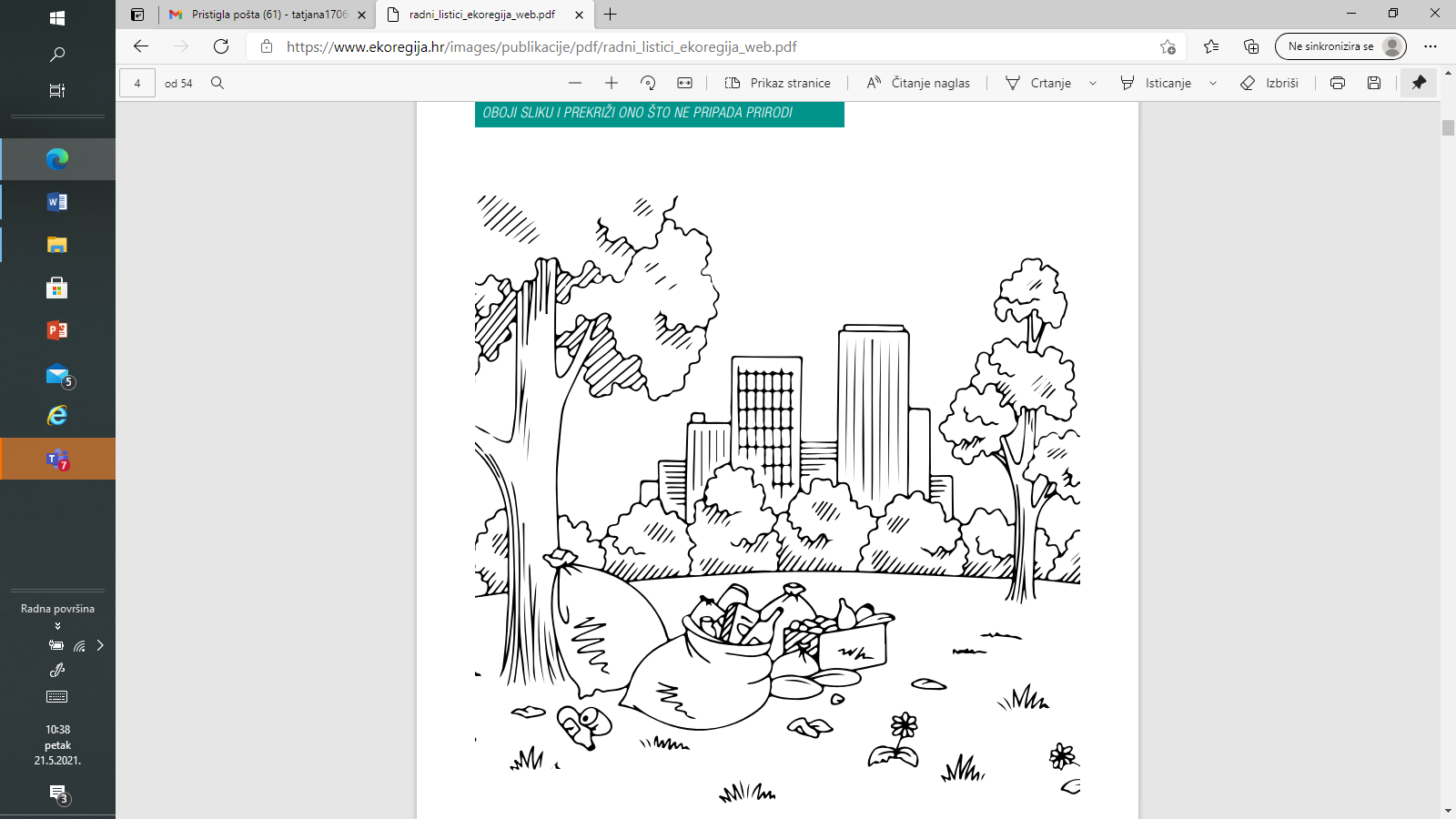 ŠTO ČINI TVOJ OKOLIŠ?NABROJI:__________________________________________________________________________________________________________________________________